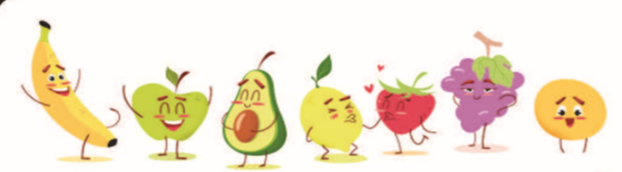 MondayTuesdayWednesdayThursday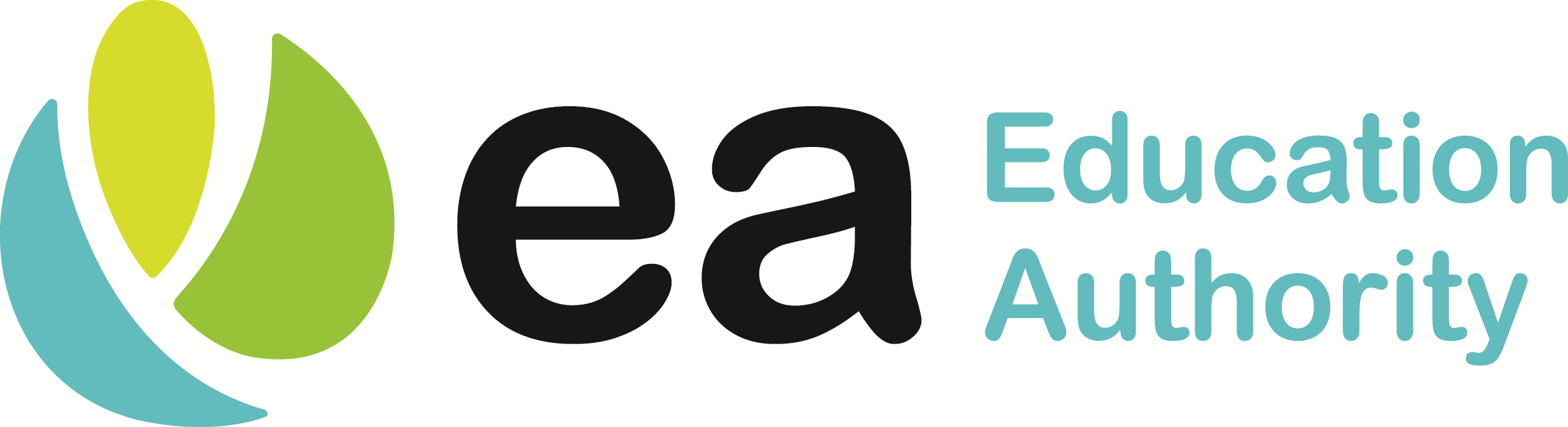 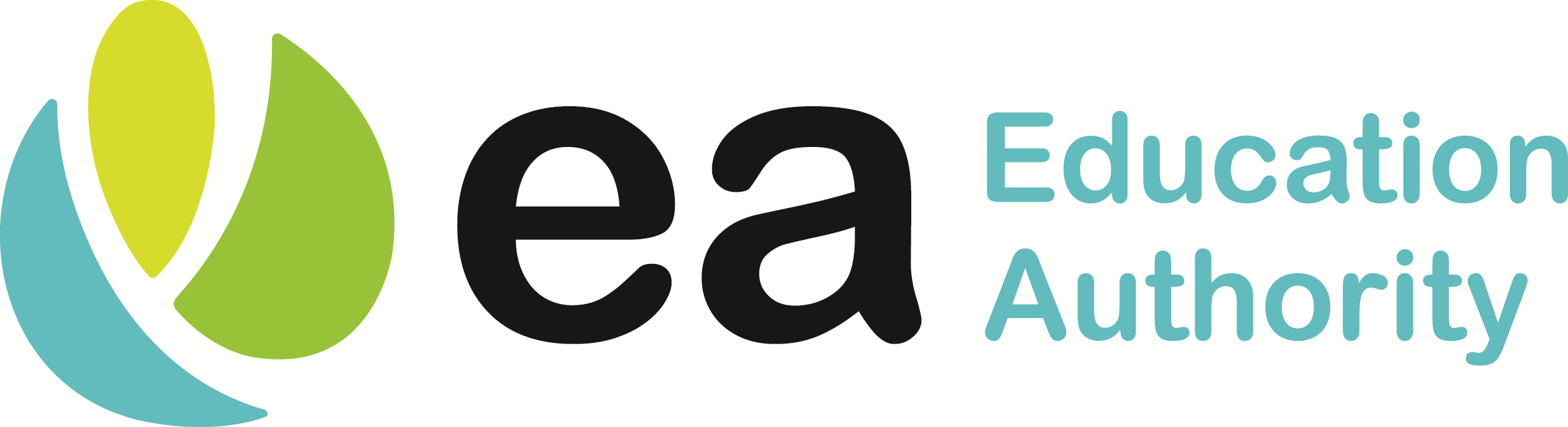 FridayWEEK 1SchoolClosedSchoolClosedSchoolClosedSchoolClosedSchoolClosedWEEK 2SchoolClosedSchoolClosedSchoolClosedSchoolClosedSchoolClosedWEEK 312thAprilSavoury Mince & Onion  Fresh Baton CarrotsBroccoli FloretsMashed PotatoChocolate & Orange Sponge    & Fruit Steak BurgerGravyFrench Green beansFresh Diced TurnipMashed PotatoHome Baked Oven WedgesDate Fudge & FruitBreaded Cod Fish FingersBaked BeansSweetcornMediterranean Roasted VegetablesMashed PotatoSwiss Roll & FruitRoast TurkeyHerb StuffingCranberry Sauce, Gravy Fresh Carrot & ParsnipFresh Savoy CabbageCrispy Oven Roast Potatoes Mashed Potato    Jelly Tub  & FruitHotdog, Sauté OnionsCarrot and Cucumber sticks With Homemade Garlic DipPeas, Selection of SaladsChips. Baby Boiled PotatoRaspberry Ripple Ice Cream & FruitWEEK 419thAprilBreast of Chicken Curry with Boiled RiceNaan BreadGarden PeasSelection of SaladsMashed PotatoJam & Coconut Sponge & FruitIrish Stew Homemade Wheaten BreadGravySweetcornBroccoli Florets	Mashed PotatoStrawberry Mousse  & FruitRoast Topside of Beef Herb Stuffing, GravyCauliflower with Cheese sauceFresh Baton CarrotsCrispy Oven Roast PotatoesMashed PotatoChocolate Brownie & FruitFresh Breaded Cod FilletLemon Slice and Tartar Sauce Baked BeansCarrot and Cucumber SticksSelection of SaladsMashed PotatoFlake meal Biscuit & FruitHomemade Marguerita PizzaSweetcornCrunchy Coleslaw Tossed saladBeetroot SaladTraditional ChampChipsJelly Tub & Fruit